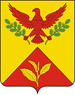 АДМИНИСТРАЦИЯ ШАУМЯНСКОГО СЕЛЬСКОГО ПОСЕЛЕНИЯ ТУАПСИНСКОГО РАЙОНАПОСТАНОВЛЕНИЕот 15.10.2021				                                                                № 126с. ШаумянОб утверждении муниципальной программы «Развитие физической культуры и спорта на территории Шаумянского сельского поселения Туапсинского района» на 2022 годВ соответствии с Федеральным законом от 06 октября  2003 года                         № 131-ФЗ «Об общих принципах организации местного самоуправления в Российской Федерации», постановлением администрации Шаумянского сельского поселения Туапсинского района от 14 августа 2020 года № 57               «Об утверждении Порядка определения сроков, разработки, утверждения муниципальных программ, их формирования и реализации и Порядке проведения оценки эффективности и критериев реализации муниципальных программ Шаумянского сельского поселения Туапсинского района», постановлением администрации Шаумянского сельского поселения Туапсинского района от 11 октября 2021 года № 106 «Об утверждении перечня муниципальных программ,  назначения ответственных лиц за исполнение мероприятий направленных на реализацию муниципальных программ, ведения мониторинга и предоставления отчетности муниципальных программ, реализуемых на территории Шаумянского сельского поселения Туапсинского района в 2022 году», п о с т а н о в л я ю:  1. Утвердить муниципальную программу «Развитие физической культуры и спорта на территории Шаумянского сельского поселения Туапсинского района» на 2022 год согласно приложению, к настоящему постановлению.2. Контроль за выполнением настоящего постановления оставляю за собой 	3.  Настоящее постановление вступает в силу со дня его подписания. ГлаваШаумянского сельского поселенияТуапсинского района                                                                      А.А. КочканянПРИЛОЖЕНИЕ к постановлению администрацииШаумянского сельского поселенияТуапсинского районаот 15.10.2021 № 126Муниципальная программа
 «Развитие физической культуры и спорта на территории Шаумянского сельского поселения Туапсинского района» на 2022 годПАСПОРТ муниципальной программы
 «Развитие физической культуры и спорта на территории Шаумянского сельского поселения Туапсинского района» на 2022 год1.Содержание проблемы и обоснование необходимости ее решения программными методами	Муниципальная программа «Развитие массовой физической культуры и спорта на территории   Шаумянского сельского поселения Туапсинского района» на 2022 год (далее – Программа) разработана в соответствии с Федеральным законом от 6 октября 2003 года № 131-ФЗ «Об общих принципах организации местного самоуправления в Российской Федерации, Федеральным законом от 29 апреля 1999 года № 80-ФЗ «О физической культуре и спорте в Российской Федерации».Одно из главных направлений государственной политики - здоровье нации.	Развитие массовой физической культуры и спорта занимают одно из основных мест в системе физкультурно-спортивных мероприятий (ФСМ). Они не самоцель, а способ приобщения населения к физкультурно-спортивным занятиям, формирования у людей потребности в физическом совершенствовании, необходимых нравственно-волевых качеств.Если в спорте высших достижений ФСМ - это средство выявить сильнейших, продемонстрировать способность человека сделать новый прорыв в неизведанное, а в резервном спорте - это отбор, селекция, продолжение учебного процесса, высшая форма, стимул и венец тренировок, то в массовом спорте комплексные мероприятия это, прежде всего, праздник, несущий людям радость, возможность для каждого выбрать себе спортивное соревнование по душе, по интересу, приобщиться к прекрасному миру двигательной активности.Первичным звеном формирования человека, важнейшим показателем человеческого здоровья является семья и ее состояние. Семья играет определяющую роль не только в формировании человека (его образа жизни, потребностей, поведения), но и общества в целом. Здорова семья -  здорово и общество, физически здоровы, как правило, члены семьи.Программа предусматривает развитие физической культуры и спорта в местах жительства и отдыха населения, и придать ей функции координации и контроля за созданием и работой сети физкультурно-оздоровительных и спортивных объединений, центров, клубов, школ. Организация строительства новых и реконструкция имеющихся физкультурно-оздоровительных и спортивных объектов в жилых микрорайонах, парках, отведенных для этих целей землях.Физкультурно-оздоровительная и спортивно-массовая работа в поселении будет направлена на увеличение численности занимающихся ФК и спортом, улучшение физической подготовки и физического развития современного поколения. Особое внимание будет уделено детям и подросткам с ограниченными возможностями здоровья и вовлечению в физкультурно-спортивную деятельность инвалидов.Настоящая Программа рассчитана на 2 года для всех категорий населения Шаумянского сельского поселения, а также призвана средствами физического, психологического и нравственно-эстетического воспитания способствовать укреплению здоровья, повышению работоспособности, формированию высоких нравственных качеств, чувства патриотизма, взаимопониманию и взаимоуважению между людьми.2.Цели и задачи ПрограммыОсновными целями Программы являются:3.Сроки реализации ПрограммыРеализация мероприятий программы запланирована в течении 2022 года.4.Перечень мероприятий ПрограммыПеречень мероприятий Программы представлен в приложении 1 настоящей Программы 5.Ресурсное обеспечение ПрограммыОбщий объем финансирования Программы составляет 30 тыс. руб. из бюджета Шаумянского сельского поселения Туапсинского района6.Система управления реализацией ПрограммыОтветственность за реализацию программы и достижение планируемых значений показателей ее эффективности несет разработчик Программы – администрация Шаумянского сельского поселения Туапсинского района.Отчет о выполнении муниципальной программы, включая меры по повышению эффективности ее реализации, представляются администрацией Шаумянского сельского поселения Туапсинского района.7. Оценка эффективности реализации ПрограммыРеализация мероприятий Программы позволит:- Увеличение массового спортивного движения как органической части системы физического воспитания граждан и выявления перспективных и талантливых спортсменов в различных видах спорта- Привлечение населения к систематическим занятиям физической культурой и спортом- Формирование здорового, физически и духовно совершенного, морально стойкого подрастающего поколения, укрепление здоровья, повышение работоспособности, творческого долголетия и продление жизни человека- Повышение социальной активности подростков, молодежи и их родителей в жизни местного сообщества.Глава Шаумянского сельского поселенияТуапсинского района                                                                 А.А. КочканянПРИЛОЖЕНИЕк муниципальной программе«Развитие физической культуры и спорта на территории Шаумянского сельского поселения Туапсинского района» на 2022 годПеречень мероприятий программы «Развитие физической культуры и спорта на территории Шаумянского сельского поселения Туапсинского района» на 2022 годГлаваШаумянского сельского поселенияТуапсинского района                                                                  А.А.КочканянЛИСТ СОГЛАСОВАНИЯк постановлению администрации Шаумянского сельского поселения Туапсинского районаот 15.10.2020 № 126«Об утверждении муниципальной программы «Развитие физической культуры и спорта на территории Шаумянского сельского поселения Туапсинского района» на 2022 годПроект составлен и внесен:Ведущий специалистпо финансовым вопросамадминистрацииШаумянского сельского поселения Туапсинского района                                                                  А.С.Харатян Проект согласован:Заместитель главыШаумянского сельского поселения Туапсинского района                                                                  Т.А.Делигевурян Ведущий специалист по организационным вопросамадминистрации Шаумянского сельского поселения Туапсинского района                                               Р.Г.АнучкинаСпециалист по общим вопросамадминистрацииШаумянского сельского поселенияТуапсинского района                                                                   Л.А.Деревягина                                                    Начальник МКУ «ЦБШаумянского сельского поселения Туапсинского района»                                                                 С.К.НизельникНаименование Программы «Развитие физической культуры и спорта на территории Шаумянского сельского поселения Туапсинского района» на 2022 годРазработчик ПрограммыАдминистрация Шаумянского сельского поселения Туапсинского районаЗаказчик ПрограммыАдминистрация Шаумянского сельского поселения Туапсинского районаКоординатор ПрограммыАдминистрация Шаумянского сельского поселения Туапсинского районаИсполнители мероприятий ПрограммыАдминистрация Шаумянского сельского поселения Туапсинского районаЦели и задачи ПрограммыФормирование здорового образа жизни населения посредством основ физкультурной деятельности с профессионально-прикладной и оздоровительной направленностьюРазвитие массовых и индивидуальных форм физкультурно-оздоровительной и спортивной работы в учреждениях, на предприятиях, в организациях независимо от их организационно-правовых форм и форм собственности, с детьми дошкольного возраста и с обучающимися в образовательных учреждениях, работниками организаций, в том числе работниками агропромышленного комплекса, инвалидами, пенсионерами и другими категориями населения.- Профилактика заболеваний, укрепления здоровья, поддержания высокой работоспособности человека, воспитания патриотизма граждан, подготовки их к защите Родины, развития и укрепления дружбы между народами и гарантия прав граждан на равный доступ к занятиям физической культурой и спортом.Ожидаемые конечные результаты Реализация мероприятий Программы позволит:- Увеличение массового спортивного движения как органической части системы физического воспитания граждан и выявления перспективных и талантливых спортсменов в различных видах спорта- Привлечение населения к систематическим занятиям физической культурой и спортом- Формирование здорового, физически и духовно совершенного, морально стойкого подрастающего поколения, укрепление здоровья, повышение работоспособности, творческого долголетия и продление жизни человека- Повышение социальной активности подростков, молодежи и их родителей в жизни местного сообщества.Сроки реализации Программы2022 годОбъем и источники финансирования ПрограммыОбщий объем финансирования Программы составляет 30 тыс. руб. из бюджета Шаумянского сельского поселения Туапсинского районаКонтроль за выполнением ПрограммыАдминистрация Шаумянского сельского поселения Туапсинского района- Формирование здорового образа жизни населения посредством основ физкультурной деятельности с профессионально-прикладной и оздоровительной направленностьюРазвитие массовых и индивидуальных форм физкультурно-оздоровительной и спортивной работы в учреждениях, на предприятиях, в организациях независимо от их организационно-правовых форм и форм собственности, с детьми дошкольного возраста и с обучающимися в образовательных учреждениях, работниками организаций, в том числе работниками агропромышленного комплекса, инвалидами, пенсионерами и другими категориями населения.- Профилактика заболеваний, укрепления здоровья, поддержания высокой работоспособности человека, воспитания патриотизма граждан, подготовки их к защите Родины, развития и укрепления дружбы между народами и гарантия прав граждан на равный доступ к занятиям физической культурой и спортом.- Для достижения этих целей предусматривается решение следующих задач:- Повышение качества физического воспитания на основе обязательных нормативных требований физической подготовленности в дошкольных и иных образовательных учреждениях, детских оздоровительных, молодежных и спортивных лагерях- Вовлечение граждан в систематические занятия физической культурой и спортом, обязательное внедрение в систему научной организации труда и отдыха каждого трудового коллектива производственной гимнастики, после трудовой реабилитации- Пропаганда знаний об эффективности использования физических упражнений в профилактике и лечении заболеваний и совершенствование врачебного контроля за гражданами, занимающимися физической культурой и спортом- Расширение и реконструкция действующих спортивных сооружений, строительство новых спортивных сооружений для проведения физкультурно-оздоровительной работы и подготовки спортивных резервов.- Увеличить объем средств на подготовку и проведение массовых физкультурно-спортивных мероприятий в местах жительства и отдыха населения-произвести перераспределение средств, выделяемых на физкультурно-массовые мероприятия в сторону их увеличения на проведение мероприятий среди подростков и детей- Организовать специальные постоянно действующие семинары физкультурных работников по программе, учитывающей новые современные требования к ФСМ как средству воспитания потребности в физическом совершенствовании и здоровом образе жизни населения- Провести общепоселенческую физкультурно-оздоровительную кампанию «Движение к здоровью», побуждающую население к физической активности, здоровому образу жизни.- Привлечение максимально возможного числа населения к занятиям физической культурой и спортом, направленным на развитие личности каждого;- Обеспечения непрерывности физического воспитания и образовательных учреждений от МДОУ до СОШ;- Организация и развитие «внеклассных и внешкольных» форм занятий физической культурой, спортивных клубов по интересам и запросам учащихся и молодежи;- Создание условий для физического развития детей с ограниченными возможностями здоровья;- Подготовка молодежи к защите Отечества;- Доступность всего населения к занятиям физической культурой и спортом;- Развитие сети и укрепление базы клубов по месту жительства, детских спортивных площадок;- Подготовка и материальная поддержка спортсменов, выступающих за сельское поселение, район;- Профилактика вредных привычек и правонарушений;-Привлечение в специализированной подготовке оптимального числа перспективных спортсменов для достижения ими высоких результатов, позволяющих войти в состав сборных команд района, края по разным видам спорта;- Информационно – методическая работа с кадрами, занимающимися с подрастающим поколением, в вопросах охраны и укрепления здоровья.№п/пНаименование мероприятийСрок исполненияОбъем, /руб./ источник финансированияИсполнители1.1День борьбы с наркоманией(волейбол, стритбол  с.Шаумян)1 марта500,00Администрация Шаумянского сельского поселения (специалист по работе с молодежью и спорту)1.2МеждународныйЖенский день 8 марта(волейбол, мини-футбол-товарищеские встречи Шаумян-Островская Щель)8 марта500,00Администрация Шаумянского сельского поселения (специалист по работе с молодежью и спорту)1.3День весны и труда(встреча по футболу Шаумян-Островская Щель с привлечением команд района)1 мая500,00Администрация Шаумянского сельского поселения (специалист по работе с молодежью и спорту)1.4День Победы(волейбол, футбол Шаумян-Островская Щель с привлечением команд района)9 мая500,00Администрация Шаумянского сельского поселения (специалист по работе с молодежью и спорту)1.5Товарищеская встреча по  футболу (Шаумян-Островская Щель)19 июля300,00Администрация Шаумянского сельского поселения (специалист по работе с молодежью и спорту)1.6Закрытие оздоровительной компании (футбол, волейбол, стритбол Шаумян-Островская Щель)29 августа300,00Администрация Шаумянского сельского поселения (специалист по работе с молодежью и спорту)1.7День села Шаумян (Шаумян-Островская Щель   привлечением команд района)05 сентября3 000,00Администрация Шаумянского сельского поселения (специалист по работе с молодежью и спорту)1.8Товарищеская встреча по волейболу (Шаумян-Островская Щель)18 октября300,00Администрация Шаумянского сельского поселения (специалист по работе с молодежью и спорту)1.9Товарищеская встреча по мини-футболу (Шаумян-Островская Щель)8 ноября300,00Администрация Шаумянского сельского поселения (специалист по работе с молодежью и спорту)1.10День борьбы со СПИДом(товарищеский матч по волейболу Шаумян-Островская Щель)6 декабря300,00Администрация Шаумянского сельского поселения (специалист по работе с молодежью и спорту)1.11Новогодние праздники(товарищеский матч по мини-футболу Шаумян-Островская Щель)20 декабря 1 500,00Администрация Шаумянского сельского поселения (специалист по работе с молодежью и спорту)8 000,002Укрепление материально-технической базы массового спорта (приобретение инвентаря)Весь период10 000,00Администрация3Приобретение ГСМ, приобретение транспортных услуг, для проведения и участия в акциях, мероприятиях, фестивалях, конкурсах, играх, спартакиадах, профильных сменах, семинарах, совещаниях, слетах, награждениях, муниципального и краевого уровня.12 000 руб.АдминистрацияИТОГО:30 000,00